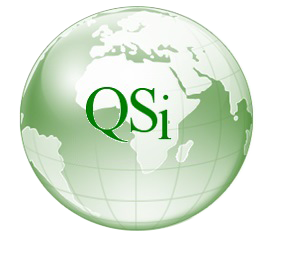 In association with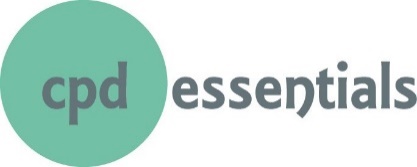 A CPD day for Quantity SurveyorsHaydock Park RacecourseThursday, 2 May 2019ProgrammeBook online at www.cpdessentials.co.uk0830 – 0915Registration and coffee0915 - 0920Opening address: Chairman – Dr Paul Hampton, Global President, QSi0920 - 1005Adjudication – Paul Jensen, Paul Jensen Associates1005 – 1050NEC4 ECC v JCT SBC 16, structure and communication – Nigel Barr, Stradia1050 - 1110COFFEE1110 - 1155Dilapidations – Mark Atherton, Legat Owen1155 - 1240NEC4 ECC v JCT SBC 16, assessing and valuing change– Nigel Barr, Stradia1240 - 1340LUNCH1340 - 1345Opening for the afternoon:  Chairman – Dr Paul Hampton1345 - 1430Getting paid, the latest position - Keith Blizzard, Harrison Clark Rickerbys1430- 1515Working at height, John Hynes, Autumnul Services1515 - 1535TEA1535 - 1620Design liability – Peter Ormston, Ormston Consult Ltd1620 - 1630Summing up and Close